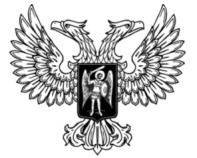 ДонецкАЯ НароднАЯ РеспубликАЗАКОНО СИСТЕМЕ ИЗБИРАТЕЛЬНЫХ КОМИССИЙ, КОМИССИЙ РЕФЕРЕНДУМА В ДОНЕЦКОЙ НАРОДНОЙ РЕСПУБЛИКЕПринят Постановлением Народного Совета 18 января 2023 годаНастоящий Закон с учетом положений Федерального конституционного закона от 4 октября 2022 года № 5-ФКЗ «О принятии в Российскую Федерацию Донецкой Народной Республики и образовании в составе Российской Федерации нового субъекта – Донецкой Народной Республики», в соответствии с Федеральным законом от 12 июня 2002 года № 67-ФЗ «Об основных гарантиях избирательных прав и права на участие в референдуме граждан Российской Федерации» (далее – Федеральный закон «Об основных гарантиях избирательных прав и права на участие в референдуме граждан Российской Федерации»), Конституцией Донецкой Народной Республики определяет порядок формирования, организацию деятельности и полномочия избирательных комиссий и комиссий референдума, формируемых на территории Донецкой Народной Республики для подготовки и проведения выборов и референдумов различного уровня.Глава 1. Общие положенияСтатья 1. Законодательство об избирательных комиссиях, комиссиях референдума. Основные понятия и термины. Порядок исчисления сроков, установленных настоящим Законом1. Законодательство об избирательных комиссиях и комиссиях референдума в Донецкой Народной Республике составляют Конституция Российской Федерации, Федеральный конституционный закон от 28 июня 2004 года № 5-ФКЗ «О референдуме Российской Федерации», Федеральный конституционный закон от 4 октября 2022 года № 5-ФКЗ «О принятии в Российскую Федерацию Донецкой Народной Республики и образовании в составе Российской Федерации нового субъекта – Донецкой Народной Республики», Федеральный закон «Об основных гарантиях избирательных прав и права на участие в референдуме граждан Российской Федерации», иные федеральные законы (далее – федеральное законодательство), указы Президента Российской Федерации, Конституция Донецкой Народной Республики, настоящий Закон, другие законы Донецкой Народной Республики и иные нормативные правовые акты об избирательных комиссиях, комиссиях референдума (далее – комиссии), принимаемые в Российской Федерации.2. Основные понятия и термины, используемые в настоящем Законе, применяются в том же значении, что и в федеральном законодательстве.3. Сроки, установленные настоящим Законом, исчисляются в соответствии с порядком, определенным федеральным законодательством.Статья 2. Комиссии1. На территории Донецкой Народной Республики формируются следующие комиссии:1) Избирательная комиссия Донецкой Народной Республики (далее – Избирательная комиссия Республики);2) окружные избирательные комиссии (в случае если это предусмотрено законом);3) территориальные (районные, городские и другие) избирательные комиссии (далее – территориальные комиссии);4) участковые комиссии.2. Система комиссий, которая включает комиссию, организующую выборы, референдум, а также выше- и нижестоящие комиссии, устанавливается соответствующим законом о выборах, референдуме.3. При проведении соответствующих референдумов Избирательная комиссия Республики, территориальные, участковые комиссии действуют в качестве комиссий референдума.4. Комиссии обеспечивают реализацию и защиту избирательных прав и права на участие в референдуме граждан Российской Федерации, осуществляют подготовку и проведение выборов и референдумов на территории Донецкой Народной Республики.5. Комиссии обеспечивают информирование избирателей, участников референдума о сроках и порядке осуществления избирательных действий, действий, связанных с подготовкой и проведением референдума, о ходе избирательной кампании, кампании референдума, а также о кандидатах, об избирательных объединениях, выдвинувших кандидатов, списки кандидатов.6. Совмещение комиссиями полномочий по подготовке и проведению выборов, референдумов различных уровней возможно по решению комиссии, организующей выборы, референдум на определенной территории, которое принято на основании обращения комиссии, организующей выборы, референдум на части этой территории. Совмещение комиссиями полномочий по подготовке и проведению выборов, референдумов одного и того же уровня производится по решению комиссии, организующей выборы, референдумы.7. Комиссии в пределах своей компетенции независимы от органов государственной власти и органов местного самоуправления. Вмешательство в деятельность комиссий со стороны органов государственной власти, органов местного самоуправления, организаций, общественных объединений, должностных лиц, иных граждан не допускается.Статья 3. Общие условия формирования комиссий1. Комиссии формируются уполномоченными федеральным законодательством органами на основе предложений политических партий, выдвинувших списки кандидатов, допущенные к распределению депутатских мандатов в Государственной Думе Федерального Собрания Российской Федерации, Народном Совете Донецкой Народной Республики, а также на основе предложений других политических партий и иных общественных объединений.2. Территориальные, участковые комиссии формируются на основе предложений, указанных в части 1 настоящей статьи, а также на основе предложений избирательных объединений, выдвинувших списки кандидатов, допущенные к распределению депутатских мандатов в представительном органе муниципального образования.3. В случае досрочного прекращения полномочий Государственной Думы Федерального Собрания Российской Федерации, Народного Совета Донецкой Народной Республики, представительного органа муниципального образования право внесения предложений по кандидатурам в составы комиссий сохраняется за избирательными объединениями, выдвинувшими списки кандидатов, допущенные к распределению депутатских мандатов в Государственной Думе Федерального Собрания Российской Федерации, Народном Совете Донецкой Народной Республики, представительном органе муниципального образования последнего созыва, при этом указанные предложения подлежат рассмотрению в порядке, предусмотренном федеральным законодательством.4. Политическая партия, по предложению которой назначен член комиссии в соответствии с частью 3 статьи 10, частью 3 статьи 15, частью 5 статьи 20 настоящего Закона, вправе внести в назначивший этого члена комиссии орган мотивированное представление о досрочном прекращении полномочий этого члена комиссии в порядке, установленном Федеральным законом «Об основных гарантиях избирательных прав и права на участие в референдуме граждан Российской Федерации».5. В комиссию по предложению каждой политической партии, каждого избирательного объединения, иного общественного объединения может быть назначено не более одного члена комиссии с правом решающего голоса. Политическая партия, избирательное объединение, иное общественное объединение не вправе предлагать одновременно несколько кандидатур для назначения в состав одной комиссии, за исключением случая, предусмотренного частью 4 статьи 20 настоящего Закона.6. Орган, назначающий в состав комиссии гражданина Российской Федерации, выдвинутого в соответствии с требованиями, установленными законом, обязан получить письменное согласие указанного гражданина Российской Федерации на вхождение в состав этой комиссии.7. В соответствии с Федеральным законом «Об основных гарантиях избирательных прав и права на участие в референдуме граждан Российской Федерации» по представлению комиссии, по запросу органа, назначающего членов комиссии, направляемых до принятия соответствующего решения, федеральный орган исполнительной власти, осуществляющий функции по выработке и реализации государственной политики и нормативно-правовому регулированию в сфере внутренних дел, его территориальный орган проводят проверку в отношении лиц, назначаемых членами комиссий, и представляют по ним сведения об осуждении и (или) ином факте уголовного преследования с указанием сведений о неснятой и непогашенной судимости, а также о привлечении к административной ответственности за нарушение законодательства о выборах и референдумах.8. Государственные и муниципальные служащие не могут составлять более одной второй от общего числа членов соответствующей комиссии. Указанное положение может не применяться при формировании участковых комиссий на избирательных участках, образованных на территориях воинских частей, расположенных в обособленных, удаленных от населенных пунктов местностях.9. В решениях о назначении членов комиссий должны содержаться следующие сведения о каждом назначенном члене комиссии с правом решающего голоса: фамилия, имя отчество, год рождения, образование, основное место работы или службы, занимаемая должность (в случае отсутствия основного места работы или службы – род занятий), а также информация о субъекте, по предложению которого был назначен данный член комиссии.Статья 4. Организация деятельности комиссий1. Организация деятельности комиссий осуществляется в соответствии со статьей 28 Федерального закона «Об основных гарантиях избирательных прав и права на участие в референдуме граждан Российской Федерации».2. Организационное и техническое обеспечение проведения первого заседания Избирательной комиссии Республики нового состава возлагается на Избирательную комиссию Республики предыдущего состава. Избирательная комиссия Республики предыдущего состава незамедлительно информирует членов сформированной комиссии с правом решающего голоса о дате, месте и времени проведения первого заседания Избирательной комиссии Республики нового состава.Дата, место и время проведения первого заседания территориальной комиссии определяются Избирательной комиссией Республики, а сроки проведения первого заседания участковой комиссии – территориальной комиссией, о чем незамедлительно информируются члены сформированной комиссии с правом решающего голоса. Организационное и техническое обеспечение проведения первого заседания указанных комиссий возлагается на формирующие их комиссии.3. Комиссию во взаимоотношениях с органами государственной власти, органами местного самоуправления, с иными комиссиями, избирательными объединениями, иными общественными объединениями, организациями, их должностными лицами и с гражданами представляет председатель комиссии.Председатель комиссии:1) осуществляет руководство работой комиссии;2) созывает заседания комиссии и председательствует на них;3) подписывает решения комиссии, протоколы заседаний комиссии, договоры, иные документы комиссии в соответствии с федеральным законодательством, настоящим Законом, иными законами Донецкой Народной Республики, регламентом комиссии;4) дает поручения заместителю председателя, секретарю и членам комиссии;5) распоряжается денежными средствами, выделенными комиссии на подготовку и проведение выборов, референдума и обеспечение иных полномочий комиссии;6) выдает доверенность по представлению комиссии в судах. В случаях, когда решение об обращении в суд принимается комиссией на своем заседании, выдача указанной доверенности осуществляется председателем комиссии на основании решения комиссии, в котором также указывается ее представитель в суде;7) председатель комиссии также осуществляет иные полномочия, предусмотренные законами, документами, регламентирующими деятельность комиссии, и ее решениями.4. Заместитель председателя комиссии осуществляет полномочия председателя комиссии в случае его временного отсутствия, невозможности выполнения председателем комиссии своих полномочий, организует работу комиссии в соответствии с распределением обязанностей между членами комиссии, а также осуществляет иные полномочия, предусмотренные законами, документами, регламентирующими деятельность комиссии, и ее решениями.5. Секретарь комиссии обеспечивает подготовку заседаний комиссии, документов и материалов, выносимых на ее рассмотрение, обеспечивает оформление решений и иных актов комиссии, подписывает решения, протоколы заседаний и иные документы комиссии, а также осуществляет иные полномочия, предусмотренные законами, документами, регламентирующими деятельность комиссии, и ее решениями.В случае временного отсутствия или невозможности выполнения председателем и заместителем председателя комиссии своих полномочий исполнение полномочий председателя комиссии по ее решению может быть возложено на секретаря комиссии.6. В случае временного отсутствия или невозможности выполнения заместителем председателя, секретарем комиссии своих полномочий, а также в случае досрочного освобождения от должности заместителя председателя, секретаря исполнение соответствующих полномочий по решению комиссии может быть временно возложено на других членов комиссии с правом решающего голоса.7. Открывает и ведет первое заседание Избирательной комиссии Республики старейший по возрасту член комиссии или один из ее членов, которому по просьбе старейшего по возрасту члена избирательной комиссии и решению избирательной комиссии, принятому открытым голосованием, поручается вести заседание. Определенный таким образом председательствующий ведет первое заседание комиссии до избрания ее председателя.Открывают и ведут первые заседания территориальной и участковой комиссий их председатели.8. Избирательная комиссия Республики, территориальная комиссия разрабатывают и принимают регламент своей деятельности. Деятельность участковых комиссий регламентируется решениями вышестоящих комиссий и собственными решениями данных комиссий (далее – документы, регламентирующие деятельность комиссий).9. Заседания комиссии проводятся по месту ее постоянного нахождения. Комиссия вправе принять решение о проведении выездного заседания.Комиссия осуществляет свою деятельность в соответствии с перспективными и текущими планами работы, а также календарными планами мероприятий по подготовке и проведению выборов, референдума.10. Заседания комиссии созываются ее председателем по мере необходимости. Заседание комиссии также обязательно проводится по требованию не менее одной трети от установленного числа членов комиссии с правом решающего голоса.Указанное требование инициаторов проведения заседания комиссии в письменной форме с формулировкой вопроса, предлагаемого для обсуждения, с их подписями, датой (сроком) проведения заседания комиссии, а также проект решения комиссии по данному вопросу должны быть представлены председателю соответствующей комиссии. В этом случае председатель комиссии обязан созвать заседание комиссии для рассмотрения предлагаемого вопроса.11. Член комиссии с правом решающего голоса обязан присутствовать на всех заседаниях комиссии.В случае невозможности присутствовать на заседании комиссии по уважительной причине член комиссии с правом решающего голоса обязан заблаговременно проинформировать председателя и (или) секретаря комиссии.12. О появлении обстоятельств, препятствующих члену комиссии с правом решающего голоса исполнять свои полномочия, член комиссии обязан незамедлительно письменно известить соответствующую комиссию и орган, назначивший его в состав данной комиссии.13. Комиссия по требованию любого ее члена, любого присутствующего на заседании члена вышестоящей комиссии обязана проводить голосование по любым вопросам, входящим в ее компетенцию и рассматриваемым комиссией на заседании в соответствии с утвержденной повесткой дня.14. Все заседания комиссий оформляются протоколом. При наличии соответствующих технических средств организуется параллельное проведение аудио- либо видеозаписи заседания комиссии в порядке, предусмотренном регламентом и решениями комиссии.15. Для выполнения полномочий, возложенных на соответствующие комиссии федеральным законодательством, настоящим Законом и иными законами Донецкой Народной Республики, связанных, в частности, с осуществлением проверки требований к документам, необходимым для регистрации кандидата, заверения и регистрации списка кандидатов, регистрации инициативной группы по проведению референдума, иных групп участников референдума, рассмотрением обращений о нарушениях закона, жалоб (заявлений) на решения, действия (бездействие) комиссий, контролем за работой Государственной автоматизированной системы «Выборы», формированием комиссий, могут создаваться рабочие группы (группы контроля) из членов комиссий, работников аппарата комиссий и привлеченных специалистов, экспертов и других лиц. Положение о рабочих группах (группах контроля) утверждается соответствующей комиссией.Статья 5. Решения и акты комиссии1. Решения комиссии, за исключением решений об избрании и об освобождении от должности председателя, заместителя председателя и секретаря комиссии, принимаются открытым голосованием. Комиссия может принять решение о проведении тайного голосования по любому вопросу, входящему в ее компетенцию. Порядок проведения тайного голосования устанавливается документами, регламентирующими деятельность соответствующей комиссии.2. При принятии комиссией решения в случае равного числа голосов членов комиссии с правом решающего голоса, поданных «за» и «против» этого решения, голос председателя комиссии (председательствующего на заседании) является решающим.3. Члены комиссии с правом решающего голоса, несогласные с решением комиссии, вправе изложить в письменной форме особое мнение, отражаемое в протоколе заседания комиссии и прилагаемое к ее решению, в связи с которым это мнение изложено. Если указанное решение комиссии подлежит опубликованию (обнародованию), особое мнение должно быть опубликовано (обнародовано) в том же порядке, что и решение комиссии. Порядок представления особого мнения устанавливается документами, регламентирующими деятельность соответствующей комиссии.4. Решения комиссии и протоколы заседания комиссии подписываются председателем и секретарем комиссии (председательствующим на заседании и секретарем заседания). Выписки из протоколов заседания комиссии подписываются секретарем соответствующей комиссии.5. Решения комиссии вступают в силу со дня их принятия, если в самом решении не указан иной срок.6. Решения и иные акты комиссий, принятые в пределах их компетенции, обязательны для федеральных органов исполнительной власти, органов исполнительной власти Донецкой Народной Республики, государственных учреждений, органов местного самоуправления, кандидатов, избирательных объединений, общественных объединений, организаций, должностных лиц, избирателей и участников референдума. Решения вышестоящей комиссии, принятые в пределах ее компетенции, обязательны для нижестоящих комиссий.7. Решения и иные акты комиссий не подлежат государственной регистрации.8. Решение комиссии, противоречащее закону либо принятое с превышением установленной компетенции, подлежит отмене вышестоящей комиссией или судом. При этом вышестоящая комиссия вправе принять решение по существу вопроса или направить нижестоящей комиссии, решение которой было отменено, соответствующие материалы на повторное рассмотрение. В случае, если нижестоящая комиссия повторно не рассмотрит вопрос, решение по существу данного вопроса вправе принять вышестоящая комиссия.9. Решения комиссий публикуются (обнародуются) в порядке и в сроки, установленные законами и документами, регламентирующими деятельность комиссий.Статья 6. Гласность в деятельности комиссийДеятельность комиссий при подготовке и проведении выборов, референдума, подсчете голосов, установлении итогов голосования, определении результатов выборов, референдума осуществляется открыто и гласно, в соответствии с требованиями статьи 30 Федерального закона «Об основных гарантиях избирательных прав и права на участие в референдуме граждан Российской Федерации».Статья 7. Статус члена избирательной комиссии1. Членами комиссий с правом решающего голоса не могут быть:1) лица, не имеющие гражданства Российской Федерации, а также граждане Российской Федерации, имеющие гражданство (подданство) иностранного государства либо вид на жительство или иной документ, подтверждающий право на постоянное проживание на территории иностранного государства, если иное не предусмотрено законодательством Российской Федерации;2) граждане Российской Федерации, признанные решением суда Российской Федерации, Донецкой Народной Республики, Луганской Народной Республики, вступившим в законную силу, недееспособными, ограниченно дееспособными;3) граждане Российской Федерации, не достигшие возраста 18 лет;4) депутаты законодательных органов государственной власти, органов местного самоуправления;5) выборные должностные лица, главы местных администраций;6) судьи (за исключением судей, находящихся в отставке), прокуроры;7) на соответствующих выборах – кандидаты, их уполномоченные представители и доверенные лица, уполномоченные представители и доверенные лица избирательных объединений, выдвинувших кандидатов, списки кандидатов;8) на соответствующих референдумах – члены и уполномоченные представители инициативных групп по проведению референдума;9) на соответствующих выборах, референдумах – члены комиссий с правом совещательного голоса;10) на соответствующих выборах – супруги и близкие родственники кандидатов, близкие родственники супругов кандидатов;11) лица, которые находятся в непосредственном подчинении у кандидатов;12) лица, выведенные из состава комиссий по решению суда, а также лица, утратившие свои полномочия членов комиссий с правом решающего голоса в результате расформирования комиссии (за исключением лиц, в отношении которых судом было установлено отсутствие вины за допущенные комиссией нарушения), – в течение пяти лет со дня вступления в законную силу соответствующего решения суда.Иные ограничения, связанные со статусом члена комиссии с правом решающего голоса, устанавливаются статьей 29 Федерального закона 
«Об основных гарантиях избирательных прав и права на участие в референдуме граждан Российской Федерации».2. Кандидат, выдвинутый по единому избирательному округу, избирательное объединение, выдвинувшее список кандидатов, вправе при проведении выборов в органы государственной власти Донецкой Народной Республики назначить одного члена Избирательной комиссии Республики с правом совещательного голоса со дня представления в Избирательную комиссию Республики документов для регистрации соответственно кандидата, списка кандидатов.3. Инициативная группа по проведению референдума, избирательные объединения, списки кандидатов которых были допущены к распределению депутатских мандатов в Народном Совете Донецкой Народной Республики или в Государственной Думе Федерального Собрания Российской Федерации, после официального опубликования решения о назначении референдума Донецкой Народной Республики вправе назначить в Избирательную комиссию Республики члена комиссии референдума с правом совещательного голоса.4. Членами комиссий с правом совещательного голоса не могут быть назначены лица, указанные в пунктах 1–6 части 1 настоящей статьи, сенаторы Российской Федерации, работники аппаратов комиссий, доверенные лица кандидатов, избирательных объединений, а также лица, замещающие командные должности в воинских частях, военных организациях и учреждениях.5. Одно и то же лицо может быть назначено членом комиссии с правом совещательного голоса только в одну комиссию и только одним кандидатом, одним избирательным объединением, одной инициативной группой по проведению референдума.6. Иные положения, связанные со статусом члена комиссии с правом решающего голоса и с правом совещательного голоса, регулируются 
статьей 29 Федерального закона «Об основных гарантиях избирательных прав и права на участие в референдуме граждан Российской Федерации».Статья 8. Порядок расформирования комиссииКомиссия может быть расформирована судом в случаях и порядке, установленных статьей 31 Федерального закона «Об основных гарантиях избирательных прав и права на участие в референдуме граждан Российской Федерации».Глава 2. Избирательная комиссия РеспубликиСтатья 9. Избирательная комиссия Республики1. Избирательная комиссия Республики является государственным органом Донецкой Народной Республики, организующим подготовку и проведение выборов, референдумов на территории Донецкой Народной Республики в соответствии с компетенцией, установленной законами.2. Избирательная комиссия Республики действует на постоянной основе и является юридическим лицом. Срок полномочий Избирательной комиссии Республики составляет пять лет.Если срок полномочий Избирательной комиссии Республики истекает в период избирательной кампании, после назначения референдума и до окончания кампании референдума, в которых участвует данная комиссия, срок ее полномочий продлевается до окончания этой избирательной кампании, кампании референдума. 3. Избирательная комиссия Республики имеет раздельные самостоятельные балансы по средствам федерального бюджета и средствам республиканского бюджета, расчетные счета в банке, гербовую печать, штамп, бланки со своим наименованием и реквизитами.Избирательная комиссия Республики имеет в оперативном управлении обособленное имущество, может от своего имени приобретать и осуществлять в установленном законодательством порядке имущественные и неимущественные права, нести обязанности, быть истцом и ответчиком в суде.4. Избирательная комиссия Республики состоит из 12 членов с правом решающего голоса.5. Избирательная комиссия Республики может иметь свою эмблему, описание которой утверждается постановлением Избирательной комиссии Республики.6. Избирательная комиссия Республики может учреждать благодарственные письма, благодарности, почетные грамоты, почетные знаки Избирательной комиссии Республики, иные формы поощрения. Порядок поощрения определяется Избирательной комиссией Республики.7. Местом нахождения Избирательной комиссии Республики является город Донецк. Избирательная комиссия Республики располагается в помещениях, предоставляемых органами государственной власти Донецкой Народной Республики с учетом требований, установленных федеральным законодательством.8. Официальный сайт Избирательной комиссии Республики в информационно-телекоммуникационной сети Интернет, на котором публикуются решения Избирательной комиссии Республики, размещается на едином портале, создаваемом по решению Центральной избирательной комиссии Российской Федерации в соответствии с Федеральным законом «Об основных гарантиях избирательных прав и права на участие в референдуме граждан Российской Федерации» и Федеральным законом от 10 января 2003 года № 20-ФЗ «О Государственной автоматизированной системе Российской Федерации «Выборы».Избирательная комиссия Республики может иметь официальный печатный орган и (или) официальное сетевое издание.9. Председатель, заместитель председателя и секретарь Избирательной комиссии Республики работают в данной комиссии на постоянной (штатной) основе. Иные, кроме председателя, заместителя председателя и секретаря, члены Избирательной комиссии Республики могут работать в комиссии на постоянной (штатной) основе. Председатель, заместитель председателя и секретарь Избирательной комиссии Республики, член Избирательной комиссии Республики, работающий в комиссии на постоянной (штатной) основе, замещают государственные должности Донецкой Народной Республики в соответствии с законом Донецкой Народной Республики. 10. Председатель, заместитель председателя, секретарь Избирательной комиссии Республики, член Избирательной комиссии Республики, работающий в комиссии на постоянной (штатной) основе, обязаны соблюдать ограничения, запреты, исполнять обязанности, которые установлены Федеральным законом от 25 декабря 2008 года № 273-ФЗ «О противодействии коррупции», Федеральным законом от 3 декабря 2012 года № 230-ФЗ «О контроле за соответствием расходов лиц, замещающих государственные должности, и иных лиц их доходам», Федеральным законом от 7 мая 2013 года № 79-ФЗ «О запрете отдельным категориям лиц открывать и иметь счета (вклады), хранить наличные денежные средства и ценности в иностранных банках, расположенных за пределами территории Российской Федерации, владеть и (или) пользоваться иностранными финансовыми инструментами».11. Председатель, заместитель председателя, секретарь Избирательной комиссии Республики, член Избирательной комиссии Республики, работающий в комиссии на постоянной (штатной) основе, обязаны сообщать в порядке, установленном Главой Донецкой Народной Республики, о возникновении личной заинтересованности при исполнении должностных обязанностей, которая приводит или может привести к конфликту интересов, а также принимать меры по предотвращению или урегулированию такого конфликта.12. Председатель, заместитель председателя, секретарь Избирательной комиссии Республики, член Избирательной комиссии Республики, работающий в комиссии на постоянной (штатной) основе, освобождаются от обязанностей члена Избирательной комиссии Республики в случае несоблюдения ограничений, запретов, неисполнения обязанностей, которые установлены Федеральным законом от 25 декабря 2008 года № 273-ФЗ «О противодействии коррупции», Федеральным законом от 3 декабря 
2012 года № 230-ФЗ «О контроле за соответствием расходов лиц, замещающих государственные должности, и иных лиц их доходам», Федеральным законом от 7 мая 2013 года № 79-ФЗ «О запрете отдельным категориям лиц открывать и иметь счета (вклады), хранить наличные денежные средства и ценности в иностранных банках, расположенных за пределами территории Российской Федерации, владеть и (или) пользоваться иностранными финансовыми инструментами».Статья 10. Формирование Избирательной комиссии Республики1. Формирование Избирательной комиссии Республики осуществляется Народным Советом Донецкой Народной Республики и Главой Донецкой Народной Республики на основе предложений, указанных в части 1 статьи 3 настоящего Закона, а также предложений Центральной избирательной комиссии Российской Федерации, Избирательной комиссии Республики предыдущего состава и представительных органов муниципальных образований.2. Шесть членов Избирательной комиссии Республики с правом решающего голоса назначается Народным Советом Донецкой Народной Республики, шесть членов комиссии с правом решающего голоса – Главой Донецкой Народной Республики.3. Как Народный Совет Донецкой Народной Республики, так и Глава Донецкой Народной Республики обязаны назначить не менее 3 членов Избирательной комиссии Республики с правом решающего голоса на основе поступивших предложений:1) политических партий, выдвинувших федеральные списки кандидатов, допущенные к распределению депутатских мандатов в Государственной Думе Федерального Собрания Российской Федерации;2) политических партий, выдвинувших списки кандидатов, допущенные к распределению депутатских мандатов в Народном Совете Донецкой Народной Республики.4. Как Народный Совет Донецкой Народной Республики, так и Глава Донецкой Народной Республики обязаны назначить не менее одного члена Избирательной комиссии Республики на основе поступивших к ним предложений Центральной избирательной комиссии Российской Федерации.5. Полномочия члена Избирательной комиссии Республики, назначенного по предложению Центральной избирательной комиссии Российской Федерации в соответствии с пунктом 9 статьи 23 Федерального закона «Об основных гарантиях избирательных прав и права на участие в референдуме граждан Российской Федерации», могут быть прекращены досрочно по ее мотивированному представлению, внесенному в орган, назначивший этого члена комиссии. Вместе с представлением о досрочном прекращении полномочий члена Избирательной комиссии Республики должно быть внесено предложение по кандидатуре нового члена Избирательной комиссии Республики. При отсутствии такого предложения представление о досрочном прекращении полномочий члена Избирательной комиссии Республики рассмотрению не подлежит. Указанное представление не может быть внесено в течение одного года после назначения члена Избирательной комиссии Республики, а также в период избирательной кампании, период кампании референдума, в которых участвует Избирательная комиссия Республики.6. Народный Совет Донецкой Народной Республики и Глава Донецкой Народной Республики публикуют (обнародуют) сообщения о начале формирования Избирательной комиссии Республики не позднее чем за 
50 дней до истечения срока полномочий Избирательной комиссии Республики предыдущего состава.7. В сообщениях о начале формирования Избирательной комиссии Республики должны быть указаны даты начала и окончания периода сбора предложений по кандидатурам, перечень и порядок представления документов, подтверждающих соответствие кандидатуры установленным законом требованиям, почтовый адрес Народного Совета Донецкой Народной Республики, Главы Донецкой Народной Республики, а также номера телефонов лиц, ответственных за приемку указанных документов.8. Период, в течение которого Народный Совет Донецкой Народной Республики и Глава Донецкой Народной Республики принимают предложения по составу Избирательной комиссии Республики, составляет 
30 дней и начинается для Народного Совета Донецкой Народной Республики и Главы Донецкой Народной Республики, со дня опубликования (обнародования) сообщения о начале формирования Избирательной комиссии Республики. При этом предложения по составу Избирательной комиссии Республики принимаются до 18 часов последнего дня указанного периода. Документы, поступившие до начала либо после окончания указанного периода, рассмотрению не подлежат.9. В целях обеспечения соблюдения требований Федерального закона «Об основных гарантиях избирательных прав и права на участие в референдуме граждан Российской Федерации», настоящего Закона к составу и порядку формирования Избирательной комиссии Республики, назначению членов Избирательной комиссии Республики Народным Советом Донецкой Народной Республики и Главой Донецкой Народной Республики может предшествовать проведение взаимных консультаций представителей Народного Совета Донецкой Народной Республики и Главы Донецкой Народной Республики.10. Народный Совет Донецкой Народной Республики и Глава Донецкой Народной Республики принимают решения о назначении членов Избирательной комиссии Республики с правом решающего голоса не позднее чем на двадцатый день после окончания приема предложений по составу Избирательной комиссии Республики.11. Если предложенная кандидатура соответствует требованиям, предъявляемым законом к членам комиссии, то Народный Совет Донецкой Народной Республики либо Глава Донецкой Народной Республики не вправе предъявлять к ней какие-либо дополнительные требования или требовать ее замены.12. Назначение половины членов Избирательной комиссии Республики Народным Советом Донецкой Народной Республики производится на его заседании. Назначенным членом Избирательной комиссии Республики считается кандидат, получивший поддержку более половины депутатов от установленного числа депутатов Народного Совета Донецкой Народной Республики.13. Решения о назначении членов Избирательной комиссии Республики оформляются соответственно постановлением Народного Совета Донецкой Народной Республики и указом Главы Донецкой Народной Республики и подлежат опубликованию не позднее семи дней со дня их принятия.Указанные решения направляются Народным Советом Донецкой Народной Республики и Главой Донецкой Народной Республики в Центральную избирательную комиссию Российской Федерации не позднее трех дней со дня принятия.14. Если Народный Совет Донецкой Народной Республики и Глава Донецкой Народной Республики не назначат состав или часть состава Избирательной комиссии Республики в срок, установленный частью 10 настоящей статьи, а также в случае отсутствия Народного Совета Донецкой Народной Республики или Главы Донецкой Народной Республики состав или часть состава Избирательной комиссии Республики назначается Центральной избирательной комиссией Российской Федерации с соблюдением требований, установленных законом.Статья 11. Полномочия Избирательной комиссии РеспубликиИзбирательная комиссия Республики на территории Донецкой Народной Республики:1) осуществляет контроль за соблюдением избирательных прав и права на участие в референдуме граждан Российской Федерации;2) осуществляет закупку технологического оборудования (кабины для голосования, ящики для голосования) для участковых комиссий, в том числе по поручению Центральной избирательной комиссии Российской Федерации при проведении выборов в федеральные органы государственной власти, референдума Российской Федерации; осуществляет контроль за соблюдением нормативов технологического оборудования для участковых комиссий;3) обеспечивает реализацию мероприятий, связанных с подготовкой и проведением выборов, референдумов, развитием избирательной системы, внедрением, эксплуатацией и развитием средств автоматизации, правовым обучением избирателей, профессиональной подготовкой членов комиссий и других организаторов выборов, референдумов, изданием необходимой печатной продукции;4) осуществляет меры по организации единого порядка распределения эфирного времени и печатной площади между зарегистрированными кандидатами, избирательными объединениями для проведения предвыборной агитации, между инициативной группой по проведению референдума и иными группами участников референдума для проведения агитации по вопросам референдума, установления итогов голосования, определения результатов выборов, референдумов, а также порядка опубликования итогов голосования и результатов выборов, референдумов;5) осуществляет меры по организации финансирования подготовки и проведения выборов в органы государственной власти Донецкой Народной Республики, референдума Донецкой Народной Республики, распределяет выделенные из федерального бюджета, бюджета Донецкой Народной Республики средства на финансовое обеспечение подготовки и проведения выборов, референдума, контролирует целевое использование указанных средств;6) утверждает перечень территориальных комиссий;7) устанавливает единую нумерацию избирательных участков на территории Донецкой Народной Республики;8) оказывает правовую, методическую, организационно-техническую помощь нижестоящим комиссиям;9) заслушивает сообщения органов исполнительной власти Донецкой Народной Республики и органов местного самоуправления по вопросам, связанным с подготовкой и проведением выборов в Народный Совет Донецкой Народной Республики, муниципальных выборов, референдума Донецкой Народной Республики, местного референдума;10) по поручению Центральной избирательной комиссии Российской Федерации устанавливает нормативы, в соответствии с которыми изготавливаются списки избирателей, участников референдума и другие избирательные документы, а также документы, связанные с подготовкой и проведением референдума;11) рассматривает жалобы (заявления) на решения и действия (бездействие) нижестоящих комиссий и принимает по указанным жалобам (заявлениям) мотивированные решения;12) обращается в порядке, установленном Центральной избирательной комиссией Российской Федерации, в федеральный орган исполнительной власти, осуществляющий функции по контролю и надзору в сфере средств массовой информации, массовых коммуникаций, информационных технологий и связи, с представлением о пресечении распространения в информационно-телекоммуникационных сетях, в том числе в сети «Интернет», агитационных материалов, изготовленных и (или) распространяемых с нарушением требований законодательства Российской Федерации о выборах и референдумах, информации, распространяемой с нарушением законодательства Российской Федерации о выборах и референдумах, при проведении выборов в органы государственной власти, референдума Донецкой Народной Республики;13) обращается в порядке, установленном Центральной избирательной комиссией Российской Федерации, в федеральный орган исполнительной власти, осуществляющий функции по контролю и надзору в сфере средств массовой информации, массовых коммуникаций, информационных технологий и связи, с представлением о пресечении распространения в информационно-телекоммуникационных сетях, в том числе в сети «Интернет», агитационных материалов, изготовленных и (или) распространяемых с нарушением требований законодательства Российской Федерации о выборах и референдумах, информации, распространяемой с нарушением законодательства Российской Федерации о выборах и референдумах, при проведении выборов в органы местного самоуправления, местных референдумов на основании материалов, направленных организующей местные выборы, местный референдум комиссией;14) участвует в организации государственной системы регистрации (учета) избирателей, участников референдума и в осуществлении этой регистрации (учета), в формировании и ведении регистра избирателей, участников референдума;15) участвует в осуществлении проверки сводных финансовых отчетов и сведений о поступлении и расходовании средств политических партий, контроле за источниками и размерами имущества, получаемого политическими партиями в виде вступительных и членских взносов, пожертвований граждан и юридических лиц, информировании граждан о результатах этих проверок;16) представляет по запросу избирательной комиссии, организующей подготовку и проведение выборов в органы местного самоуправления, местного референдума, сведения о численности на соответствующей территории избирателей, участников референдума, являющихся инвалидами, с указанием групп инвалидности;17) осуществляет контроль за обеспечением гарантий равенства политических партий, представленных в Народном Совете Донецкой Народной Республики, при освещении их деятельности региональными телеканалом и радиоканалом;18) осуществляет иные полномочия в соответствии с законом.Статья 12. Первое заседание Избирательной комиссии Республики нового состава1. Председатель Избирательной комиссии Республики избирается тайным голосованием на ее первом заседании из числа членов Избирательной комиссии Республики с правом решающего голоса по предложению Центральной избирательной комиссии Российской Федерации, которое должно быть оглашено.2. Если предложенная Центральной избирательной комиссией Российской Федерации кандидатура на должность председателя Избирательной комиссии Республики будет отклонена, о чем незамедлительно извещается Центральная избирательная комиссия Российской Федерации, данная комиссия вправе предложить эту же кандидатуру повторно или новую кандидатуру из числа членов Избирательной комиссии Республики с правом решающего голоса.3. Избрание председателя Избирательной комиссии Республики не может быть перенесено на следующее заседание комиссии. По решению Избирательной комиссии Республики может быть объявлен перерыв в первом заседании комиссии в случае, если предложенная Центральной избирательной комиссией Российской Федерации кандидатура на должность председателя Избирательной комиссии Республики будет отклонена. Допускается самоотвод кандидата, который не подлежит обсуждению. Заседание Избирательной комиссии Республики продолжается после поступления из Центральной избирательной комиссии Российской Федерации нового предложения по кандидатуре на должность председателя Избирательной комиссии Республики.4. По кандидатуре председателя Избирательной комиссии Республики проводится обсуждение.В бюллетень для тайного голосования по избранию председателя Избирательной комиссии Республики вносятся фамилия, имя, отчество кандидата, предложенного Центральной избирательной комиссией Российской Федерации.5. Избранным на должность председателя Избирательной комиссии Республики считается кандидат, получивший в результате тайного голосования большинство голосов от установленного числа членов Избирательной комиссии Республики с правом решающего голоса.6. Избрание председателя Избирательной комиссии Республики оформляется постановлением, копия которого незамедлительно направляется в Центральную избирательную комиссию Российской Федерации.7. Основанием для исполнения обязанностей председателя Избирательной комиссии Республики на постоянной (штатной) основе является постановление Избирательной комиссии Республики о его избрании, копия приказа (распоряжения) о его увольнении с прежнего места работы (службы), а также распоряжение избранного председателя Избирательной комиссии Республики о том, что он с указанного в распоряжении дня приступил к исполнению обязанностей председателя Избирательной комиссии Республики.8. Заместитель председателя и секретарь Избирательной комиссии Республики избираются тайным голосованием на ее первом заседании из числа членов Избирательной комиссии Республики с правом решающего голоса после избрания председателя данной комиссии.9. Кандидатуры на должность заместителя председателя и секретаря Избирательной комиссии Республики выдвигаются членами Избирательной комиссии Республики с правом решающего голоса.10. По кандидатам, баллотирующимся на должность заместителя председателя и секретаря Избирательной комиссии Республики, проводится обсуждение.11. В бюллетени для тайного голосования по избранию заместителя председателя и секретаря Избирательной комиссии Республики вносятся фамилии, имена, отчества кандидатов, выдвинутых в соответствии с частью 9 настоящей статьи, за исключением лиц, взявших самоотвод. Допускается включение в бюллетень для голосования одного кандидата.12. Избранным на должность заместителя председателя или секретаря Избирательной комиссии Республики считается кандидат, получивший по итогам тайного голосования большинство голосов от установленного числа членов Избирательной комиссии Республики с правом решающего голоса.13. Избрание заместителя председателя и секретаря Избирательной комиссии Республики оформляется постановлениями Избирательной комиссии Республики.14. Основанием для исполнения обязанностей заместителя председателя, секретаря Избирательной комиссии Республики на постоянной (штатной) основе является постановление Избирательной комиссии Республики об их избрании, копии приказов (распоряжений) об увольнении каждого из них с прежнего места работы (службы), а также распоряжения председателя Избирательной комиссии Республики о том, что заместитель председателя, секретарь Избирательной комиссии Республики с указанного в распоряжениях дня приступили к исполнению своих обязанностей.15. Иные особенности проведения первого заседания Избирательной комиссии Республики нового состава могут устанавливаться регламентом Избирательной комиссии Республики.Статья 13. Председатель, заместитель председателя и секретарь Избирательной комиссии Республики1. Председатель Избирательной комиссии Республики осуществляет полномочия, установленные частью 3 статьи 4 настоящего Закона, а также:1) осуществляет прием на работу и увольнение заместителя председателя и секретаря Избирательной комиссии Республики на основании решений Избирательной комиссии Республики об избрании либо о прекращении полномочий данных лиц;2) являясь представителем нанимателя, осуществляет прием на работу и увольнение работников аппарата комиссии и утверждает их должностные регламенты;3) осуществляет общее руководство работой аппарата комиссии;4) решает вопросы о командировании членов комиссии и работников ее аппарата в служебные командировки.2. Заместитель председателя Избирательной комиссии Республики осуществляет полномочия, установленные частью 4 статьи 4 настоящего Закона, а также:1) выполняет поручения председателя комиссии;2) отвечает за обеспечение функционирования Государственной системы регистрации и учета избирателей, участников референдума на территории Донецкой Народной Республики;3) осуществляет руководство контрольно-ревизионной службой при Избирательной комиссии Республики.3. Секретарь Избирательной комиссии Республики осуществляет полномочия, установленные частью 5 статьи 4 настоящего Закона, а также:1) выполняет поручения председателя комиссии;2) организует перспективное и текущее планирование деятельности комиссии, контролирует ход выполнения планов;3) обеспечивает информирование заинтересованных лиц и органов о работе комиссии и принятых решениях;4) обеспечивает опубликование (обнародование) решений и иных актов комиссии;5) осуществляет контроль за исполнением решений комиссии, если решением комиссии не установлено иное.4. Председатель, заместитель председателя, секретарь Избирательной комиссии Республики освобождаются от занимаемой должности по решению комиссии, принятому в порядке, установленном федеральным законодательством (за исключением случая освобождения от должности по личному заявлению), о чем незамедлительно извещается Центральная избирательная комиссия Российской Федерации.5. В случае освобождения от должности председателя Избирательной комиссии Республики избрание нового председателя осуществляется в установленном порядке незамедлительно после внесения Центральной избирательной комиссией Российской Федерации новой кандидатуры.6. В случае освобождения от должности заместителя председателя, секретаря Избирательной комиссии Республики избрание новых заместителя председателя, секретаря Избирательной комиссии Республики осуществляется в установленном порядке не позднее чем через один месяц, а в период избирательной кампании, кампании референдума – не позднее чем через 10 дней со дня их освобождения от должности.Глава 3. Территориальная комиссияСтатья 14. Территориальная комиссия1. Территориальные комиссии являются государственными органами Донецкой Народной Республики.Перечень территориальных комиссий Донецкой Народной Республики и их количественный состав утверждается Избирательной комиссией Республики.2. Территориальные комиссии действуют на постоянной основе. Территориальной комиссии может быть придан статус юридического лица. Перечень территориальных комиссий Донецкой Народной Республики, которым придается статус юридического лица, устанавливается законом Донецкой Народной Республики. Председатель или секретарь территориальной комиссии, являющейся юридическим лицом, работает в этой комиссии на постоянной (штатной) основе. Иные члены территориальной комиссии, являющейся юридическим лицом, могут работать в комиссии на постоянной (штатной) основе. Председатель, секретарь, иной член территориальной комиссии, являющейся юридическим лицом, замещают государственные должности Донецкой Народной Республики в соответствии с законами и иными нормативными правовыми актами Донецкой Народной Республики.Размер и виды денежного содержания членов территориальной комиссии с правом решающего голоса, работающих в комиссии на постоянной (штатной) основе, иных выплат этим членам комиссии определяются законами и иными нормативными правовыми актами Донецкой Народной Республики.Если территориальная комиссия не является юридическим лицом, председатель или секретарь территориальной комиссии могут замещать должности государственной гражданской службы Донецкой Народной Республики.3. Срок полномочий территориальных комиссий составляет пять лет. Если срок полномочий территориальной комиссии истекает в период избирательной кампании, после назначения референдума и до окончания кампании референдума, в которых участвует данная комиссия, срок ее полномочий продлевается до окончания этой избирательной кампании, кампании референдума.4. Территориальные комиссии в соответствии с федеральным законодательством, законами Донецкой Народной Республики, решениями Избирательной комиссии республики обеспечивают на соответствующей территории реализацию мероприятий, связанных с подготовкой и проведением выборов в федеральные органы государственной власти, органы государственной власти Донецкой Народной Республики, выборов в органы местного самоуправления.5. Территориальные комиссии формируются в количестве – 5–14 членов с правом решающего голоса.6. Место нахождения территориальной комиссии определяется Избирательной комиссией Республики.7. Члены территориальной комиссии, работающие в комиссии на постоянной (штатной) основе, обязаны соблюдать ограничения, запреты, исполнять обязанности, которые установлены Федеральным законом от 
25 декабря 2008 года № 273-ФЗ «О противодействии коррупции», Федеральным законом от 3 декабря 2012 года № 230-ФЗ «О контроле за соответствием расходов лиц, замещающих государственные должности, и иных лиц их доходам», Федеральным законом от 7 мая 2013 года № 79-ФЗ «О запрете отдельным категориям лиц открывать и иметь счета (вклады), хранить наличные денежные средства и ценности в иностранных банках, расположенных за пределами территории Российской Федерации, владеть и (или) пользоваться иностранными финансовыми инструментами».8. Член территориальной комиссии, работающий в комиссии на постоянной (штатной) основе, обязан сообщать в порядке, установленном Главой Донецкой Народной Республики, о возникновении личной заинтересованности при исполнении должностных обязанностей, которая приводит или может привести к конфликту интересов, а также принимать меры по предотвращению или урегулированию такого конфликта.9. Член территориальной комиссии, работающий в комиссии на постоянной (штатной) основе, освобождается от обязанностей члена территориальной комиссии в случае несоблюдения ограничений, запретов, неисполнения обязанностей, которые установлены Федеральным законом от 25 декабря 2008 года № 273-ФЗ «О противодействии коррупции», Федеральным законом от 3 декабря 2012 года № 230-ФЗ «О контроле за соответствием расходов лиц, замещающих государственные должности, и иных лиц их доходам», Федеральным законом от 7 мая 2013 года № 79-ФЗ «О запрете отдельным категориям лиц открывать и иметь счета (вклады), хранить наличные денежные средства и ценности в иностранных банках, расположенных за пределами территории Российской Федерации, владеть и (или) пользоваться иностранными финансовыми инструментами».Статья 15. Формирование территориальной комиссии1. При формировании территориальных комиссий учитывается административно-территориальное деление Донецкой Народной Республики. В пределах одной административно-территориальной единицы с большим числом избирателей может формироваться несколько территориальных комиссий, при этом решение об их формировании принимает Избирательная комиссия Республики по согласованию с Центральной избирательной комиссией Российской Федерации. Центральная избирательная комиссия Российской Федерации, Избирательная комиссия Республики по согласованию с Центральной избирательной комиссией Российской Федерации вправе сформировать одну либо несколько специальных территориальных комиссий для обеспечения проведения дистанционного электронного голосования.2. Формирование территориальной комиссии осуществляется Избирательной комиссией Республики на основе предложений, указанных в частях 1 и 2 статьи 3 настоящего Закона, а также предложений представительных органов муниципальных образований, территориальной комиссии предыдущего состава, собраний избирателей по месту жительства, работы, службы, учебы.3. Избирательная комиссия Республики обязана назначить не менее одной второй от общего числа членов соответствующей территориальной комиссии на основе поступивших предложений:1) политических партий, выдвинувших федеральные списки кандидатов, допущенные к распределению депутатских мандатов в Государственной Думе Федерального Собрания Российской Федерации;2) политических партий, выдвинувших списки кандидатов, допущенные к распределению депутатских мандатов в Народном Совете Донецкой Народной Республики;3) избирательных объединений, выдвинувших списки кандидатов, допущенные к распределению депутатских мандатов в представительном органе муниципального образования.4. Избирательная комиссия Республики публикует (обнародует) сообщение о начале формирования территориальной комиссии не позднее чем за 50 дней до истечения срока полномочий территориальной комиссии предыдущего состава.В сообщении о начале формирования территориальной комиссии должны быть указаны даты начала и окончания периода сбора предложений по кандидатурам, порядок представления документов, которые необходимы при внесении кандидатур, почтовый адрес Избирательной комиссии Республики, а также номера телефонов лиц, ответственных за приемку указанных документов.5. Период, в который Избирательная комиссия Республики принимает предложения по составу территориальной комиссии, составляет 30 дней и начинается со дня опубликования (обнародования) в средствах массовой информации сообщения о формировании территориальной комиссии. При этом предложения по составу территориальной комиссии принимаются до 
18 часов последнего дня данного периода. Документы, поступившие до начала либо после окончания периода, в который принимаются предложения по составу территориальной комиссии, рассмотрению не подлежат.6. Избирательная комиссия Республики принимает постановления о назначении членов соответствующей территориальной комиссии с правом решающего голоса не позднее чем на двадцатый день после окончания приема предложений по составу территориальной комиссии.7. Если предложенная кандидатура соответствует требованиям, предъявляемым законом к членам комиссии, то Избирательная комиссия республики не вправе предъявлять к ней какие-либо дополнительные требования или требовать ее замены.8. Если Избирательная комиссия Республики не назначит состав или часть состава территориальной комиссии в срок, установленный частью 6 настоящей статьи, состав или часть состава территориальной комиссии назначается вышестоящей комиссией с соблюдением требований, установленных законом.Статья 16. Полномочия территориальной комиссии1. Территориальная комиссия на соответствующей территории:1) осуществляет контроль за соблюдением избирательных прав и права на участие в референдуме граждан Российской Федерации;2) обеспечивает соблюдение нормативов технологического оборудования (кабины для голосования, ящики для голосования) для участковых комиссий;3) обеспечивает реализацию мероприятий, связанных с подготовкой и проведением выборов, референдумов, развитием избирательной системы в Российской Федерации, внедрением, эксплуатацией и развитием средств автоматизации, правовым обучением избирателей, профессиональной подготовкой членов комиссий и других организаторов выборов, референдумов;4) осуществляет меры по соблюдению единого порядка установления итогов голосования;5) распределяет выделенные ей из федерального бюджета, бюджета Донецкой Народной Республики средства на финансовое обеспечение подготовки и проведения выборов, референдума, контролирует целевое использование указанных средств;6) оказывает методическую, организационно-техническую помощь нижестоящим комиссиям;7) заслушивает сообщения органов исполнительной власти Донецкой Народной Республики и органов местного самоуправления по вопросам, связанным с подготовкой и проведением выборов, референдума;8) рассматривает жалобы (заявления) на решения и действия (бездействие) нижестоящих комиссий и принимает по указанным жалобам (заявлениям) мотивированные решения;9) осуществляет иные полномочия в соответствии с законом.2. Решением Избирательной комиссии республики на территориальную комиссию могут быть возложены полномочия избирательной комиссии, организующей подготовку и проведение выборов в органы местного самоуправления, местного референдума.Статья 17. Председатель, заместитель председателя и секретарь территориальной комиссии1. Председатель территориальной комиссии назначается на должность из числа ее членов с правом решающего голоса и освобождается от должности Избирательной комиссией Республики.2. Заместитель председателя и секретарь территориальной комиссии избираются тайным голосованием на ее первом заседании из числа членов соответствующей территориальной комиссии с правом решающего голоса. Кандидатуры на должность заместителя председателя и секретаря территориальной комиссии выдвигаются членами территориальной комиссии с правом решающего голоса.3. По кандидатурам, баллотирующимся на должности заместителя председателя и секретаря территориальной комиссии, проводится обсуждение.Порядок проведения первого заседания территориальной комиссии устанавливается Избирательной комиссией Республики.4. Председатель территориальной комиссии осуществляет полномочия, установленные частью 3 статьи 4 настоящего Закона.5. Заместитель председателя и секретарь территориальной комиссии освобождаются от занимаемой должности по решению территориальной комиссии, принятому в порядке, установленном федеральным законодательством (за исключением случая освобождения от должности по личному заявлению). О досрочном прекращении полномочий заместителя председателя и секретаря территориальной комиссии незамедлительно извещается Избирательная комиссия Республики.6. В случае освобождения от должности председателя территориальной комиссии назначение нового председателя территориальной комиссии осуществляется в установленном порядке.7. В случае освобождения от должности заместителя председателя, секретаря территориальной комиссии избрание новых заместителя председателя, секретаря территориальной комиссии осуществляется не позднее чем через один месяц, а в период избирательной кампании, кампании референдума - не позднее чем через 10 дней со дня их освобождения от должности.Глава 4. Окружная избирательная комиссияСтатья 18. Окружная избирательная комиссияОкружная комиссия формируется в случаях, предусмотренных законом, при проведении выборов по одномандатным и (или) многомандатным избирательным округам, если полномочия окружной комиссии не возложены на иные комиссии, в порядке и сроки, предусмотренные законом. Полномочия окружной избирательной комиссии определяются законами Донецкой Народной Республики.Глава 5. Участковые комиссииСтатья 19. Участковая комиссия1. Участковые комиссии формируются для обеспечения процесса голосования избирателей, участников референдума и подсчета голосов избирателей, участников референдума на избирательных участках, участках референдума в порядке, предусмотренном федеральным законодательством и настоящим Законом.2. На избирательных участках, участках референдума, образованных главой местной администрации муниципального округа, городского округа в соответствии с пунктом 2 статьи 19 Федерального закона «Об основных гарантиях избирательных прав и права на участие в референдуме граждан Российской Федерации», участковые комиссии формируются территориальными комиссиями.Срок полномочий такой участковой комиссии составляет пять лет. Если срок полномочий такой участковой комиссии истекает в период избирательной кампании, после назначения референдума и до окончания кампании референдума, в которых участвует данная комиссия, срок ее полномочий продлевается до окончания этой избирательной кампании, кампании референдума.По решению Избирательной комиссии Республики полномочия избирательной комиссии, организующей подготовку и проведение выборов в органы местного самоуправления, местного референдума, могут возлагаться на участковую комиссию, действующую в границах этого муниципального образования.3. На избирательном участке, участке референдума, образованном на территории воинской части, расположенной в обособленной, удаленной от населенных пунктов местности, а также на избирательном участке, участке референдума, образованном в труднодоступной или отдаленной местности, на судне, которое будет находиться в день голосования в плавании, или в вахтовом поселке, в местах временного пребывания избирателей, участников референдума или в местах, где пребывают избиратели, участники референдума, не имеющие регистрации по месту жительства в пределах Российской Федерации, участковая комиссия формируется территориальной комиссией из резерва составов участковых комиссий, предусмотренного федеральным законодательством, не позднее чем за 15 дней до дня голосования, а в исключительных случаях – не позднее дня, предшествующего дню голосования. Участковая комиссия на избирательном участке, участке референдума, образованном на судне, которое будет находиться в день голосования в плавании, в вахтовом поселке может быть сформирована капитаном судна, руководителем соответствующей организации из числа членов экипажа, работников, привлекаемых к работам вахтовым методом, в том числе не входящих в резерв составов участковых комиссий.Срок полномочий такой участковой комиссии устанавливается сформировавшей ее комиссией, но не может истекать ранее чем через десять дней со дня официального опубликования результатов выборов, референдума, если в вышестоящую комиссию не поступили жалобы (заявления) на действия (бездействие) данной комиссии, в результате которых были нарушены порядок голосования и (или) порядок подсчета голосов, либо если по данным фактам не ведется судебное разбирательство.В случае обжалования итогов голосования на соответствующем избирательном участке, участке референдума полномочия такой участковой комиссии прекращаются со дня, следующего за днем исполнения участковой комиссией решения вышестоящей комиссии либо вступившего в законную силу судебного решения.4. Полномочия участковой комиссии прекращаются досрочно решением территориальной комиссии в случае ликвидации избирательного участка, участка референдума в связи с уточнением перечня избирательных участков, участков референдума.Статья 20. Порядок формирования участковых комиссий1. Число членов участковой комиссии с правом решающего голоса определяется формирующей ее территориальной комиссией в зависимости от числа избирателей, участников референдума, зарегистрированных на территории соответствующего избирательного участка, участка референдума, в следующих пределах:1) до 1001 избирателя – 3–9 членов участковой комиссии;2) от 1001 до 2001 избирателя – 7–12 членов участковой комиссии;3) более 2000 избирателей – 7–16 членов участковой комиссии.2. В случае совмещения дней голосования на выборах и (или) референдумах разных уровней максимальное число членов участковой комиссии с правом решающего голоса, предусмотренное частью 1 настоящей статьи, может быть увеличено, но не более чем на четыре из резерва составов участковых комиссий на срок, установленный территориальной комиссией. Этот срок не может истекать ранее чем через десять дней со дня официального опубликования результатов выборов, референдума, если в вышестоящую комиссию не поступили жалобы (заявления) на действия (бездействие) данной участковой комиссии, в результате которых были нарушены порядок голосования и (или) порядок подсчета голосов, либо если по данным фактам не ведется судебное разбирательство. В случае обжалования итогов голосования на соответствующем избирательном участке, участке референдума полномочия этих членов участковой комиссии продлеваются до дня принятия вышестоящей комиссией решения либо до дня, следующего за днем исполнения участковой комиссией решения вышестоящей комиссии либо вступившего в законную силу судебного решения. При этом дополнительная оплата труда (вознаграждение) этих членов участковой комиссии и выплата им компенсации за период, в течение которого они были освобождены от основной работы, производятся за счет средств соответствующего бюджета.3. Прием предложений по составу участковых комиссий, формируемых сроком на пять лет, осуществляется в течение 30 дней после опубликования (обнародования) соответствующего решения об образовании избирательных участков, которое должно быть опубликовано не позднее чем через пять дней со дня его принятия. Предложения по составу участковых комиссий принимаются до 18 часов последнего дня указанного периода.4. Формирование участковой комиссии осуществляется на основе предложений, указанных в частях 1 и 2 статьи 3 настоящего Закона, а также предложений представительного органа муниципального образования, собраний избирателей по месту жительства, работы, службы, учебы. Количество вносимых предложений не ограничивается.5. Территориальная комиссия обязана назначить не менее одной второй от общего числа членов участковой комиссии на основе поступивших предложений:1) политических партий, выдвинувших федеральные списки кандидатов, допущенные к распределению депутатских мандатов в Государственной Думе Федерального Собрания Российской Федерации;2) политических партий, выдвинувших списки кандидатов, допущенные к распределению депутатских мандатов в Народном Совете Донецкой Народной Республики;3) избирательных объединений, выдвинувших списки кандидатов, допущенные к распределению депутатских мандатов в представительном органе муниципального образования.6. Председатель участковой комиссии назначается на должность из числа ее членов с правом решающего голоса и освобождается от должности территориальной комиссией.7. Заместитель председателя и секретарь участковой комиссии избираются тайным голосованием на ее первом заседании из числа членов комиссии с правом решающего голоса. Кандидатуры на должность заместителя председателя и секретаря участковой комиссии выдвигаются членами участковой комиссии с правом решающего голоса.8. По кандидатурам, баллотирующимся на должности заместителя председателя и секретаря участковой комиссии, проводится обсуждение.Порядок проведения первого заседания участковой комиссии определяется вышестоящей комиссией.Статья 21. Полномочия участковой комиссии1. Участковая комиссия:1) информирует население об адресе и о номере телефона участковой комиссии, времени ее работы, а также о дне, времени и месте голосования;2) уточняет список избирателей, участников референдума, производит ознакомление избирателей, участников референдума с данным списком, рассматривает заявления об ошибках и о неточностях в данном списке и решает вопросы о внесении в него соответствующих изменений, а в случаях, предусмотренных законом Донецкой Народной Республики, составляет список избирателей, участников референдума;3) обеспечивает подготовку помещений для голосования, ящиков для голосования и другого оборудования;4) обеспечивает информирование избирателей о зарегистрированных кандидатах, об избирательных объединениях, зарегистрировавших списки кандидатов, информирование участников референдума о вопросах референдума на основе сведений, полученных из вышестоящей комиссии;5) контролирует соблюдение на территории избирательного участка, участка референдума порядка проведения предвыборной агитации, агитации по вопросам референдума;6) организует на избирательном участке, участке референдума голосование в день голосования, а также досрочное голосование в случаях, установленных законом;7) проводит подсчет голосов, устанавливает итоги голосования на избирательном участке, участке референдума, составляет протокол об итогах голосования и передает его в вышестоящую комиссию;8) объявляет итоги голосования на избирательном участке, участке референдума и выдает заверенные копии протокола об итогах голосования лицам, осуществлявшим наблюдение за ходом голосования;9) рассматривает в пределах своих полномочий жалобы (заявления) на нарушение закона и принимает по указанным жалобам (заявлениям) мотивированные решения;10) обеспечивает хранение и передачу в вышестоящие комиссии документов, связанных с подготовкой и проведением выборов, референдума;11) осуществляет иные полномочия в соответствии с законом.2. В случае исполнения полномочий комиссии, организующей подготовку и проведение выборов в органы местного самоуправления, местного референдума, участковая комиссия осуществляет полномочия территориальной избирательной комиссии, предусмотренные пунктом 91 статьи 26 Федерального закона «Об основных гарантиях избирательных прав и права на участие в референдуме граждан Российской Федерации».Глава 6. Обеспечение деятельности комиссий и содействие в реализации их полномочийСтатья 22. Финансовое обеспечение деятельности комиссий1. Финансовое обеспечение деятельности Избирательной комиссии Республики осуществляется за счет средств, предусмотренных на эти цели законом Донецкой Народной Республики о бюджете Донецкой Народной Республики на очередной финансовый год, а также за счет средств федерального бюджета в порядке и объемах, определяемых Центральной избирательной комиссией Российской Федерации в пределах ассигнований, предусмотренных на эти цели федеральным законом о федеральном бюджете на очередной финансовый год.Финансовое обеспечение деятельности территориальной комиссии, являющейся юридическим лицом, осуществляется за счет средств бюджета Донецкой Народной Республики в пределах ассигнований, предусмотренных на эти цели законом Донецкой Народной Республики о бюджете Донецкой Народной Республики на очередной финансовый год.2. Органы государственной власти Донецкой Народной Республики принимают необходимые меры по материальному и социальному обеспечению (в том числе по медицинскому, санаторно-курортному, жилищно-бытовому, пенсионному и иным видам обеспечения) председателя, заместителя председателя и секретаря, иных членов Избирательной комиссии Республики, работающих в Избирательной комиссии Республики на постоянной (штатной) основе, членов территориальной комиссии, являющихся юридическим лицом, работающих в территориальной комиссии на постоянной (штатной) основе.3. Уровень материального обеспечения (в том числе размер и виды денежного содержания, иных выплат) и социального обеспечения члена Избирательной комиссии Республики, работающего в указанной комиссии на постоянной (штатной) основе, соответствует уровню материального (в том числе по размеру и видам денежного содержания, иным выплатам) и социального обеспечения (в том числе медицинского, санаторно-курортного, жилищно-бытового, пенсионного и иного вида обеспечения), установленного законом Донецкой Народной Республики для лиц, замещающих государственные должности Республики в Народном Совете Донецкой Народной Республики.Уровень материального обеспечения (в том числе размер и виды денежного содержания, иных выплат) и социального обеспечения члена территориальной комиссии, являющейся юридическим лицом, работающего в указанной комиссии на постоянной (штатной) основе, должен быть не ниже уровня материального и социального обеспечения, установленного для лиц, замещающих высшие должности государственной гражданской службы Донецкой Народной Республики в исполнительных органах государственной власти Донецкой Народной Республики. 4. Размер и виды денежного содержания члена Избирательной комиссии Республики, члена территориальной избирательной комиссии, являющейся юридическим лицом, работающего в указанной комиссии на постоянной (штатной) основе, а также размер и виды иных выплат определяются законами и иными нормативными правовыми актами Донецкой Народной Республики.5. Члену комиссии с правом решающего голоса может производиться дополнительная оплата труда (вознаграждение) за работу в комиссии по подготовке и проведению выборов, референдума. За членом комиссии с правом решающего голоса, освобожденным на основании представления комиссии от основной работы на период подготовки и проведения выборов, референдума, сохраняется основное место работы (должность), и ему выплачивается компенсация за период, в течение которого он был освобожден от основной работы. Размеры и порядок выплаты компенсации и дополнительной оплаты труда (вознаграждения) устанавливаются комиссией, организующей соответствующие выборы, референдум, за счет и в пределах бюджетных средств, выделенных на проведение этих выборов, референдума.6. Члену комиссии с правом решающего голоса, работающему в комиссии не на постоянной (штатной) основе, могут компенсироваться за счет и в пределах бюджетных средств, выделенных на подготовку и проведение выборов, референдума, расходы по проезду, найму жилого помещения, дополнительные расходы, связанные с проживанием вне места постоянного жительства, в случае, если в соответствии с решением комиссии он направляется за пределы населенного пункта, на территории которого расположена комиссия, для исполнения полномочий члена комиссии. Указанная компенсация производится в порядке и размерах, предусмотренных для возмещения расходов, связанных со служебными командировками, работникам, заключившим трудовой договор в государственных органах, органах местного самоуправления (соответственно виду и уровню проводимых выборов, референдума).7. Комиссии представляют отчеты об использовании средств соответствующих бюджетов, выделенных на обеспечение их деятельности, проведение выборов и референдумов, в порядке и сроки, установленные законом.Статья 23. Содействие комиссиям в реализации их полномочий1. Государственные органы, органы местного самоуправления, государственные и муниципальные учреждения, а также их должностные лица обязаны оказывать комиссиям содействие в реализации их полномочий, в частности, на безвозмездной основе предоставлять необходимые помещения, в том числе для хранения избирательной документации и документации референдума до передачи указанной документации в архив либо уничтожения по истечении сроков хранения, установленных законом о соответствующих выборах, референдуме, обеспечивать охрану предоставляемых помещений и указанной документации, предоставлять на безвозмездной основе транспортные средства, средства связи, техническое оборудование.2. Организации, в уставном (складочном) капитале которых доля (вклад) Российской Федерации, Донецкой Народной Республики и (или) муниципальных образований превышает 30 процентов на день официального опубликования (публикации) решения о назначении выборов, официального опубликования решения о назначении референдума, их должностные лица обязаны оказывать комиссиям содействие в реализации их полномочий, в частности, предоставлять транспортные средства, средства связи, техническое оборудование, помещения.3. Региональные государственные и муниципальные организации, осуществляющие теле- и (или) радиовещание, и редакции региональных государственных и муниципальных периодических печатных изданий обязаны безвозмездно предоставлять комиссиям эфирное время для информирования избирателей, участников референдума в порядке, установленном законами, и печатную площадь для опубликования решений комиссий и размещения иной информации. При этом расходы организаций телерадиовещания и редакций периодических печатных изданий относятся на результаты их деятельности.4. Государственные органы, органы местного самоуправления, общественные объединения, организации всех форм собственности, в том числе организации, осуществляющие теле- и (или) радиовещание, редакции периодических печатных изданий, а также должностные лица указанных органов и организаций обязаны представлять комиссиям необходимые сведения и материалы, давать ответы на обращения комиссий в пятидневный срок, если обращение получено за пять и менее дней до дня голосования, – не позднее дня, предшествующего дню голосования, а если в день голосования или в день, следующий за днем голосования, – немедленно. Указанные сведения и материалы представляются комиссиям безвозмездно.5. Создание при органах государственной власти, органах местного самоуправления органов, подменяющих собой комиссии, не допускается.6. Комиссии могут привлекать граждан к выполнению работ и оказанию услуг, связанных с подготовкой и проведением выборов, референдума, а также с обеспечением полномочий комиссий, по гражданско-правовым договорам.Статья 24. Аппарат Избирательной комиссии Республики1. Избирательная комиссия Республики имеет аппарат. Структура и штат аппарата Избирательной комиссии Республики устанавливаются Избирательной комиссией Республики самостоятельно.2. Аппарат Избирательной комиссии Республики состоит из государственных гражданских служащих Республики и лиц, замещающих должности, не относящиеся к должностям государственной гражданской службы Донецкой Народной Республики. Замещение должностей государственной гражданской службы Донецкой Народной Республики осуществляется в соответствии с законами и иными нормативными правовыми актами Донецкой Народной Республики.3. Органы государственной власти Донецкой Народной Республики принимают необходимые меры по материальному и социальному обеспечению (в том числе по медицинскому, санаторно-курортному, жилищно-бытовому, пенсионному и иным видам обеспечения) работников аппарата Избирательной комиссии Республики.4. Организация деятельности аппарата Избирательной комиссии Республики определяется положением, утверждаемым Избирательной комиссией Республики.Статья 25. Контрольно-ревизионная службаДля осуществления контроля за целевым расходованием денежных средств, выделенных комиссиям на подготовку и проведение выборов, референдума, за источниками поступления средств в избирательные фонды, фонды референдума, за организацией учета этих средств и их использованием, для проверки финансовых отчетов кандидатов, избирательных объединений, инициативной группы по проведению референдума, для организации проверок достоверности представленных кандидатами в установленном порядке сведений об имуществе, о доходах, об их источниках и о расходах, соблюдения кандидатами требований, предусмотренных пунктом 33 статьи 33 Федерального закона «Об основных гарантиях избирательных прав и права на участие в референдуме граждан Российской Федерации», при Избирательной комиссии Республики создается контрольно-ревизионная служба. В соответствии с законом Донецкой Народной Республики контрольно-ревизионные службы также могут создаваться при иных комиссиях.Положение о контрольно-ревизионной службе утверждается комиссией, при которой она создается.Глава 7. Заключительные положенияСтатья 26. Вступление в силу настоящего Закона1. Настоящий Закон вступает в силу со дня его официального опубликования.2. Части 10–12 статьи 9, части 7–9 статьи 14 настоящего Закона применяются с учетом положений Федерального конституционного закона от 4 октября 2022 года № 5-ФКЗ «О принятии в Российскую Федерацию Донецкой Народной Республики и образовании в составе Российской Федерации нового субъекта – Донецкой Народной Республики» и Указа Президента Российской Федерации от 6 декабря 2022 года № 886 «Об особенностях замещения государственных и муниципальных должностей, должностей государственной и муниципальной службы на территориях Донецкой Народной Республики, Луганской Народной Республики, Запорожской области и Херсонской области». Статья 27. Заключительные положения1. Избирательная комиссия Республики первого состава формируется в составе 12 членов не позднее 10 марта 2023 года сроком на 5 лет.Первое заседание Избирательной комиссии Республики первого состава обеспечивается Центральной избирательной комиссией Донецкой Народной Республики, действующей на день вступления в силу настоящего Закона.Со дня первого заседания Избирательной комиссии Республики первого состава полномочия Центральной избирательной комиссии Донецкой Народной Республики, действующей на день вступления в силу настоящего Закона, прекращаются.2. Избирательная комиссия Республики является правопреемником Центральной избирательной комиссии Донецкой Народной Республики, действующей на день вступления в силу настоящего Закона, по правам и обязательствам, в том числе по обязательствам, возникшим в результате исполнения судебных решений.Финансовые, материально-технические, организационные и иные вопросы, связанные с реализацией положений настоящей части, устанавливаются в соответствии с законодательными и иными правовыми актами Российской Федерации.3. Половина состава Избирательной комиссии Республики первого состава назначается Народным Советом – Парламентом Донецкой Народной Республики, другая половина – временно исполняющим обязанности Главы Донецкой Народной Республики на основе предложений, указанных в статье 3 настоящего Закона.4. Как Народный Совет Донецкой Народной Республики – Парламент Донецкой Народной Республики, так и временно исполняющий обязанности Главы Донецкой Народной Республики должны назначить не менее одной второй от общего числа назначаемых ими членов Избирательной комиссии Республики на основе предложений политических партий, выдвинувших федеральные списки кандидатов, допущенные к распределению депутатских мандатов в Государственной Думе Федерального Собрания Российской Федерации.5. Срок приема предложений по кандидатурам в состав Избирательной комиссии Республики первого состава составляет 30 дней со дня опубликования (обнародования) информационного сообщения о начале приема предложений.6. Территориальные комиссии формируются Избирательной комиссией Республики не позднее 1 мая 2023 года сроком на 5 лет.7. Участковые комиссии формируются территориальными комиссиями после образования избирательных участков, участков референдума на территории Донецкой Народной Республики, но не позднее 15 июля 
2023 года сроком на 5 лет.Временно исполняющий обязанностиГлавы Донецкой Народной Республики		                    Д.В. Пушилинг. Донецк18 января 2023 года№ 430-IIНС	